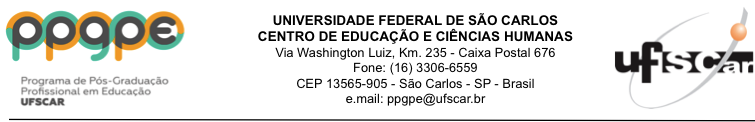 ANEXO IIIMODELO DE SOLICITAÇÃO DE RECURSOLocal e dataPara: Presidente da Comissão de Seleção Ref.: Solicitação de recurso – Processo seletivo do Programa de Pós-Graduação Profissional em Educação (PPGPE)Eu, <<nome>>, portador do R.G. no. <<número>>, inscrito no Processo Seletivo para o curso de Mestrado do Programa de Pós-Graduação Profissional em Educação (PPGPE), Edital 2020, venho, por meio deste, entrar com recurso com o objetivo de <<colocar o objetivo>> mediante a seguinte justificativa <<colocar justificativa>>.Atenciosamente,Nome: _____________________________________ Assinatura do(a) candidato(a):__________________________________ 